I. PODSTAWA PRAWNAPZO są zgodne z Wewnątrzszkolnymi Zasadami Oceniania zamieszczonym w Statucie szkoły, które opracowano w oparciu o:Ustawa z dnia 7 września 1991 r. o systemie oświaty (Dz. U. z 2018 r. poz. 1457, 1560, 1669 i 2245)Rozporządzenie Ministra Edukacji Narodowej z dnia 22 lutego 2019 r. w sprawie oceniania, klasyfikowania i promowania uczniów i słuchaczy w szkołach publicznychRozporządzenie Ministra Edukacji Narodowej z dnia 28 grudnia 2008 r. w sprawie podstawy programowej wychowania przedszkolnego oraz kształcenia ogólnego w poszczególnych typach szkół z późniejszymi zmianamiRozporządzenie Ministra Edukacji Narodowej z dnia 30 stycznia 2018 r. w sprawie podstawy programowej kształcenia ogólnego dla liceum ogólnokształcącego, technikum oraz branżowej szkoły II stopniaII. SPOSOBY I FORMY SPRAWDZANIA WIADOMOŚCI  FORMY PODLEGAJĄCE OCENIEpraca klasowa sprawdzian pisemny, ustny i praktycznykartkówkazadania i projekty wykonywane w grupachzadania i projekty indywidualneinne zadania/projekty w formie praktycznej i pisemnejnotatki/prowadzenie zeszytu przedmiotowegoWAGI DLA POSZCZEGÓLNYCH FORM I SPOSOBÓWsprawdzian pisemny, ustny, praktyczny 3odpowiedź ustna 2kartkówka 2zadania wykonywane w zespołach 1zadania indywidualne 1zadania dla chętnych i inne prace dodatkowe 1ocena semestralna 4ZAKRESY PROCENTOWE - OCENIANIA SPRAWDZIANÓW PISEMNYCH0%   - 50% niedostateczny51% -  64%  dopuszczający65% - 77%  dostateczny78% – 90%  dobry91% – 100% Bardzo dobry100%+ zad. dodatkowe - celującyZAKRESY PROCENTOWE - OCENIANIA SPRAWDZIANÓW USTNYCH0%   - 50% niedostateczny51% -  64%  dopuszczający65% - 77%  dostateczny78% – 90%  dobry91% – 100% Bardzo dobry100%+ zad. dodatkowe - celującyCZĘSTOTLIWOŚĆ PRAC KLASOWYCH I SPRAWDZIANÓWSprawdzian wiadomości w formie pisemnej lub praktycznej odbywa się min. jeden raz w semestrze.III. SPOSÓB USTALANIA OCENY SEMESTRALNEJ I ROCZNEJOCENA SEMESTRALNA/KOŃCOWOROCZNA JEST ŚREDNIĄ WAŻONĄOcenę ustala się wg następujących średnich:od 1,71 - dopod 2,51 - dstod 3,51 - dbod 4,51 -bdbod 5,31 – celIV. POPRAWIANIEUczeń, który w czasie pracy pisemnej korzystał z niedozwolonych form  pomocy, otrzymuje ocenę niedostateczną i traci możliwość poprawy. Próba  użycia urządzeń telekomunikacyjnych, w tym telefonu komórkowego,  podczas pracy klasowej, kartkówki lub odpowiedzi ustnej skutkuje  zakończeniem pracy klasowej, kartkówki lub odpowiedzi ustnej tego ucznia.Uczeń ma możliwość jednorazowego poprawienia oceny niedostatecznej z pracy klasowej obejmującej większą partię materiału. Ocena  niedostateczna lub niesatysfakcjonująca ucznia z pracy klasowej  (sprawdzianu) może być poprawiona poprzez wzmożoną pracę ucznia w każdym z ocenianych obszarów jego aktywności.Chęć poprawy oceny uczeń zgłasza w ciągu tygodnia od uzyskania niesatysfakcjonującej oceny.V.PRAWA I OBOWIĄZKIUczeń i jego rodzice otrzymują, na żądanie, do wglądu sprawdzone  i ocenione pisemne prace klasowe, sprawdziany i testy ( z obowiązkiem  zwrotu).Uczeń i rodzic mogą dokonywać kserokopii i sporządzać notatki  dotyczące tych prac.Nauczyciel stawiając ocenę uzasadnia uczniowi – ustnie lub pisemnie, co  zrobił źle i co może uczynić, aby w dalszym toku nauki uzyskać lepsze  wyniki.Materiał sprawdzany na kartkówkach może obejmować trzy ostatnie LEKCJE, przy czym nie może obejmować powtórzenia wiadomościVI.DOSTOSOWANIAWymagania edukacyjne, dostosowuje się do indywidualnych potrzeb rozwojowych i edukacyjnych oraz możliwości psychofizycznych ucznia na podstawie opinii, orzeczeń z PPP oraz innych.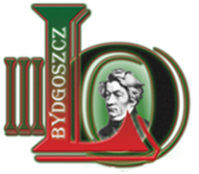 PRZEDMIOTOWE ZASADY OCENIANIA Z BIZNESU i ZARZĄDZANIAData 05.03.2024strony 3